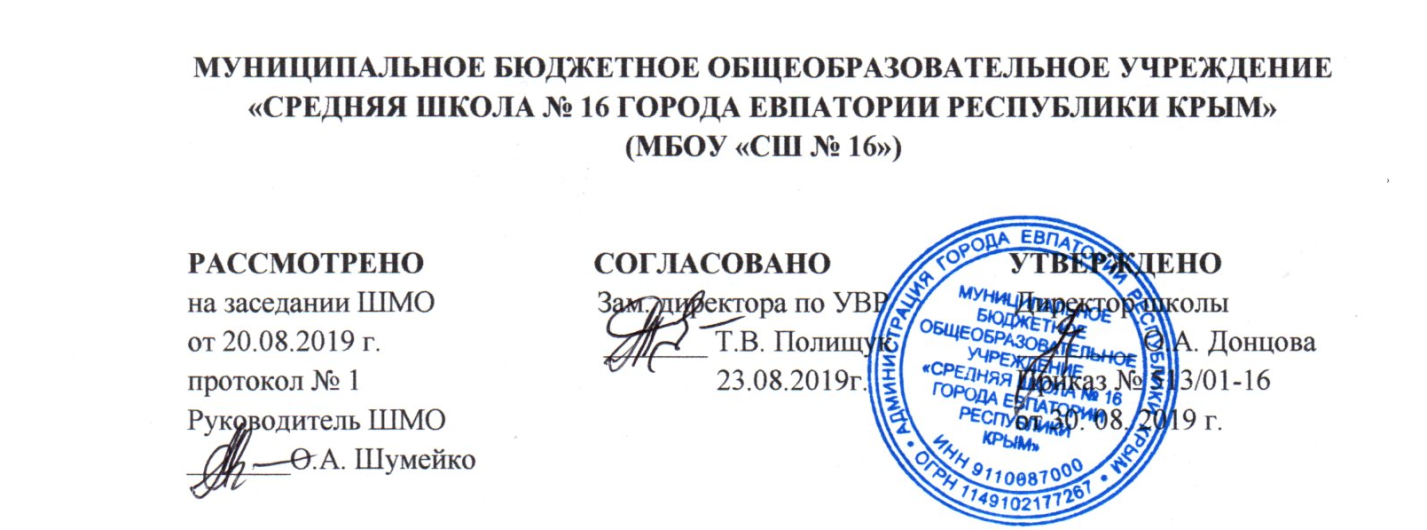 КАЛЕНДАРНО-ТЕМАТИЧЕСКОЕ ПЛАНИРОВАНИЕпо внеурочной деятельностиобщекультурного направления«ГОРОД МАСТЕРОВ»для 1-Д классаСоставитель программы: Козинец Наталия Владимировнаучитель начальных классов первой  категории____________________ (подпись учителя) Календарно-тематическое планирование№ п/п№ п/пДАТАДАТАТема планфактпланфактТема 05.09Головоломки из цветной бумаги. Пазлы.05.09Головоломки из цветной бумаги. Пазлы.12.09Головоломки из цветной бумаги. Пазлы.12.09Головоломки из цветной бумаги. Пазлы.19.09Мозаика из бумаги19.09Мозаика из бумаги26.09Мозаика из бумаги26.09Мозаика из бумаги. Котик.03.10Пластилин. Фигурки животных 03.10Пластилин. Фигурки животных 10.10Рисование пластилином.Пластилиновая сказка.10.10Рисование пластилином.Пластилиновая сказка.17.10Рисование пластилином.Пластилиновая сказка.17.10Рисование пластилином.Пластилиновая сказка.24.10Азбука солёного теста. Фигурки из соленого теста.24.10Солёное тесто. Именинный торт.07.11Знакомство с природными материалами. Аппликация из листьев.07.10Аппликация из семян 14.11Аппликации. Рыбка, лебедь.14.10Аппликация. Букет из сухих цветов.21.11Аппликация. Букет из сухих цветов.21.11Аппликация. Букет из сухих цветов.28.11Аппликация. Букет из сухих цветов.28.11Аппликация .05.12Новый год в гости к нам спешит.05.12Новый год в гости к нам спешит.12.12Новогодняя откртыка12.12Новогодняя открытка.19.12Новогодние снежинки.19.12Новогодние игрушки. Дед Мороз.26.12Новогодние цепочки для елки.26.12Новогодние гирлядны.Ознакомление с техникой изготовления поделок из «бросового» материалаКуклы из нитокКуклы из нитокАппликации из крышек от бутылокАппликации из крышек от бутылокАппликации из крышек от бутылокАппликации из крышек от бутылокАппликации из крышек от бутылокАппликации из крышек от бутылокПоделки из ложек.Поделки из ложек.Поделки из ложек.Ткань. Плоская мягкая игрушкаТкань. Плоская мягкая игрушкаАппликация из пуха или ваты. Портрет зайчикаАппликация «Гусеница» (из пуговиц)Работа с фетромРабота с фетромРабота с фетромРабота с фетромРабота с фетромОригами. Стаканчик.Оригами. Самурайский шлемОригами. Голодный воронёнокОригами. Пианино.Оригами. Тюльпан с листикомОригами. Оригами. Оригами. Техническое моделирование. Знакомство с конструктором.Техническое моделирование. Модель корабля.Моделирование. Планер.Моделирование по собственному замыслуМоделирование по собственному замыслу